Наименование спортивного объекта: Комплексная спортивная площадкаАдрес места расположения спортивного  объекта: пгт. Карымское МОУ СОШ №1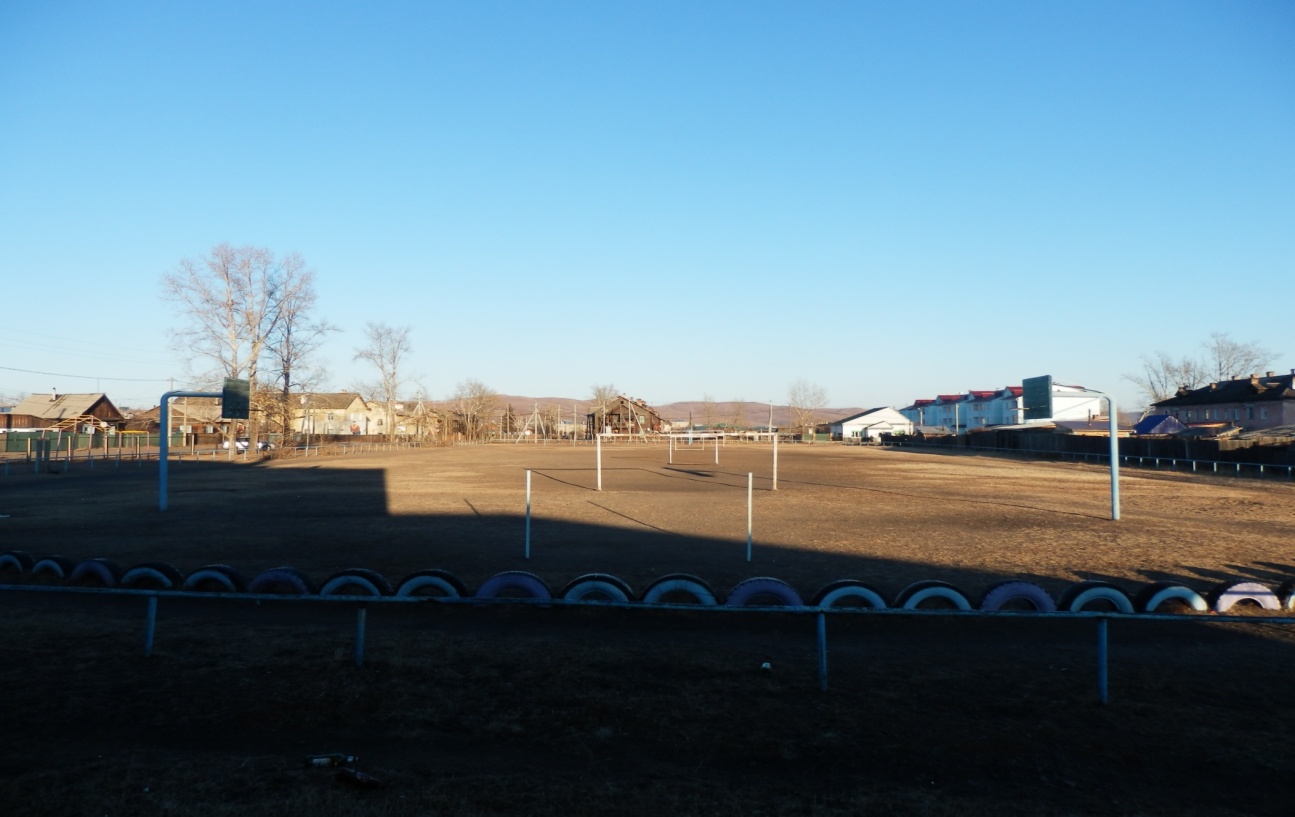 Форма собственности: МуниципальнаяСобственник (правообладатель)Комитет образованияГод и месяц ввода в эксплуатацию: 1968Реконструкция, капитальный ремонт : нетЕдиновременная пропускная способность: 70Технические характеристики спортивной составляющей объекта: длинна 120 м. ширина 60 м. площадь 7200   кв.м.Состояние объекта: удовлетворительное.Включение во Всероссийский реестр объектов спорта (дата включения): нетКадастровый номер: нет Наличие ме6дицинского кабинета: нетНаличие паспорта безопасности: нет Категория объекта: нет Культивируемые виды спорта: мини футбол, л/атлетика, баскетболДоступная среда: доступно слабовидящим, слабослышащимДата заполнения, обновления: 1971